100 Questions You Might Be Asked … and Answers from The Family History Guide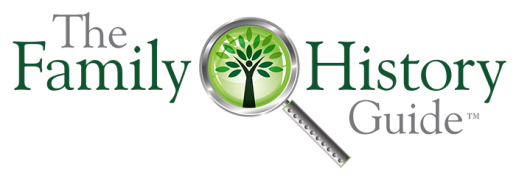 * FAMILYSEARCH VERSION *You can sort the table by the second column to focus on Projects. You may edit this document and share it with others, so long as the copyright notice and logo are not modified or removed. Category: QuestionProject / Goal (Choice)Activities: Is there a list of all the family history activities on the site?Activities / IndexAdoption: How do I do genealogy for adopted ancestors?9, U.S. / B3Birth: How do I find birth records for my ancestors?9, U.S. / B2Cemetery: Where can I find cemetery records online?9, U.S. / B6Census: How do I get started researching (U.S.) census records?9, U.S. / C1Census: How do I work with the <decade> U.S. census?9, U.S. / C2Children: How do I get kids motivated about family history?Children / MotivationChildren: What are some good genealogy activities for kids?Children / ActivitiesChurch: Where do I find church records for my ancestors?9, U.S. / F1City directories: How do I track an ancestor in a certain town or county?9, U.S. / A2Computer skills: How do I learn more about using a Mac?Intro / CB (Mac Skills)Computer skills: How do I learn Windows?Intro / CB (Windows Skills)Computer skills: How do I use the Internet?Intro / CB (Internet Skills)Death: How do I find death records for my ancestors?U.S. / B5Descendancy: How do I see multiple generations of descendants of an ancestor?3 / 2Descendancy: What is descendancy research?3 / 1DNA: How can DNA testing help me with my family history?8 / 2DNA: How do I decide on a DNA test to take?8 / 3DNA: What do I do with the results from my DNA test?8 / 4   8 / 5Ethnic: Where can I find information on Native American research?Ethnic / Native AmericanFaiths: Where can I find information on Catholic research?Faiths / CatholicFamily history books: Any advice if I want to write a book on my family history?6 / 5FamilySearch account: How do I change my FamilySearch password?1 / 13FamilySearch account: How do I get an account with FamilySearch?1 / 1Family Tree Nav: Can I quickly find out my relationship to certain ancestors?1 / 2 (B)Family Tree Nav: How can I quickly find a person in Family Tree?1 / 4Family Tree Nav: How can I see other parts of my family tree on the screen? 1 / 1 (C)Family Tree Nav: How do I get an ancestor to show up as the first person in my tree?1 / 2 (C)Family Tree Nav: How do I get the text on my family tree screen bigger?1 / 1 (B)Family Tree Nav: How do I print pedigree charts?1 / 2 (E)Family Tree Nav: How do print family group sheets?1 / 2 (F)Family Tree Nav: What’s a fan chart, and how do I use it?1 / 5 (B)Family Tree update: Can I be notified when others make changes to my ancestors?1 / 6 (F)Family Tree update: How do I import ancestors into FamilySearch?1 / 7 (C)Family Tree update: How do fix a relationship that's wrong in my Family Tree?1 / 6 (D)Family Tree update: How do I add new ancestors to my tree?1 / 7Family Tree update: How do I change the information for a person in my tree?1 / 6Family Tree update: How do I contact someone working on my line in Family Tree?1 / 10 (C)Family Tree update: What if I disagree with a change someone made to my ancestor?1 / 10 (B)Family Tree update: What if my family tree is almost empty?1 / 1 (F)FH basics: Where can I find a good list of genealogy terms?Intro / FH BasicsGenealogy charts: Where can I get free genealogy charts?1 / 12Handwriting: How do I get better at reading old handwriting in records?5 / 5Help: Can I get genealogy help on Facebook?7 / 3Help: How do I contact FamilySearch Support?6 / 1 (A)Help: How do I get help when a consultant is not available?6 / allHelper: Can I access a friend's tree to help with his genealogy?6 / 4Immigration: How do I find my immigrant ancestors?U.S. / D1    D2   D3Indexing: How do I get started with indexing?5 / 2International research: How do I do research in <country?>9Maps: Are there some maps I can use for my U.S. research? U.S. / A2 (B)Marriage: How do I find marriage records for my ancestors?U.S. / B4Memories: Can I see photos and documents for lots of ancestors at once?2 / 11Memories: Can I share audio recordings on FamilySearch? How?2 / 10Memories: How do I get my photos or documents to show up on FamilySearch?2 / 5   2 / 6Memories: How do I take care of old photos and documents?2 / 1Memories: I need tips for writing a life story.2 / 9Memories: How do I best interview my relatives about their family memories?2 / 3Merging: I think these two ancestors are the same person. What do I do?1 / 11Military: Where do I find information for an ancestor who fought in <war>?U.S. / E2Mistakes: I'm new to family history. Any mistakes I should avoid?4 / 6 (A)Newspapers: How can I use newspapers in my research? U.S. / F4Obituaries: Are obituaries helpful for doing research?U.S. / B5 (E)Organization: Do you have any tips for keeping my genealogy organized?4 / 1   4 / 2Partner access: How do FamilySearch, Ancestry, MyHeritage, & Findmypast compare?Intro / FH Basics (Partner Access)Partner access: Where can I get access to Ancestry?Intro / FH Basics (Ancestry)Partner access: Where can I get access to MyHeritage?Intro / FH Basics (MyHeritage)Privacy: Why don't my cousins or spouse's family show up in my Family Tree?1 / 1 (E)Puzzilla: Can I see lots of descendants or ancestors on the screen, all at once?3 / 3Research: Are there standard practices I should follow in doing research?4 / 3 (A)Research: Can I save my search results to work on later?4 / 5 (E)Research: How do I do research on last names?4 / 3 (D)Research: How do I find my ancestors in the <region> U.S. states?U.S. / A3Research: How do I find research that's already been done on my lines? 4 / 4 (C)Research: I seem to have hit a brick wall with some of my ancestors. What can I do?4 / 6 (F)Research: What are some good strategies to use for research?4 / 3Research: What if I find conflicting evidence in records for an ancestor?1 / 10 (D)Research: What is the FamilySearch Wiki?4 / 4 (G)Research: What kind of record I should look for in a given situation? U.S. / A1 (C)Research: Where can I find information on <ethnic group>?EthnicResearch: Where can I find some forms to help me keep track of my research?4 / 1Research: Which of my family lines would be best to start research on?4 / 2   3 / 1Scanning: How do I learn how to scan photos and documents?2 / 5Search: How do I use Google searches for family history?4 / 5Search: I'm not getting any results when I search for a name of one of my ancestors.4 / 5 (D)Sources: Do I need to say where my research information came from? How do I do that?1 / 8Sources: What's makes a good source?1 / 8Sources: How do I attach a source to an online record?1 / 8Tech: How can I use Pinterest with genealogy?7 / 3 (E)Tech: What are some good Facebook pages for genealogy?7 / 3 (C)Tech: What genealogy software databases can I use, and what are their features?7 / 4Tech: What's the difference between using genealogy software and using Family Tree?7 / 4Tech: Where are some good YouTube videos on genealogy?7 / 3 (B)Tech: Where can I find apps for family history?7 / 2 (A)TFHG: Is The Family History Guide approved by FamilySearch? How do I know?Home page (“Experience” link)TFHG: Does The Family History Guide have brochures or flyers I can download?Intro / MediaTFHG: Where can a find a list of topics on the website?Intro / TopicsU.S. states: How do I do research in <state name>?U.S. / A3Vault: Can I find more family history articles or videos without having to Google them?VaultWebinars: Where can I find some good family history webinars to watch?7 / 1   Media